LAMPS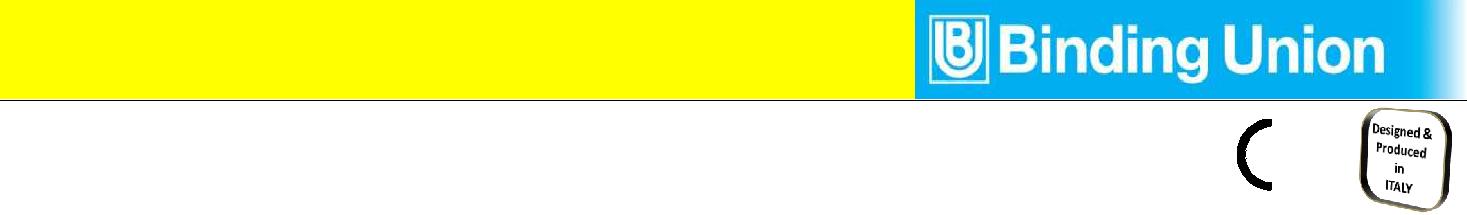 ATEX-EX – Led lamp for zone 2, 21, 22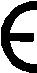 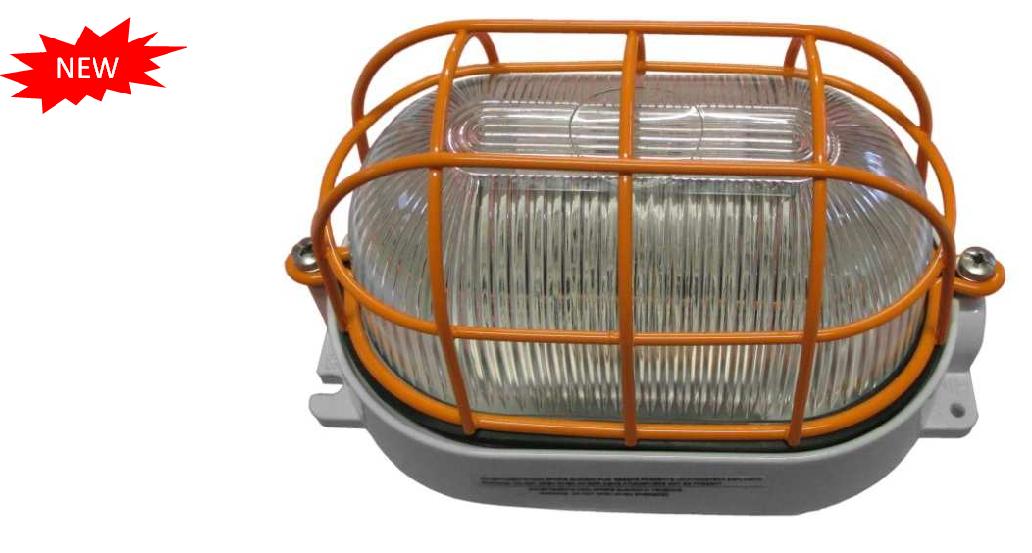 ATEX-EX – Led lamp suitable for zone 2 (GAS) and 21 -22 (DUST)Waterproof led lamp in aluminium alloy EN1076 AC46001DF suitable for applications in risk of explosion areas as defined in ATEX Directive 94/9/EC. The body of the lighting fixture is treated with ecological anti-corrosion passivation with fluoro-zirconium and finished with hot polymerized scratch-resistant non-toxic polyester painting. The body colour is RAL 7035 light grey. The diffuser is in prismatic tempered glass. The protection cage is RAL 2011 deep orange and is attached to the body by means of stainless steel screws, the sealing is guaranteed by a gasket in non-ageing elastomer. Predisposed for entry through an M20 cable gland.Complete with internal and external ground screw. Suitable for use in engine roomsTechnical specifications	DimensionsBody material: aluminium alloy  Diffuser material: prismatic tempered glass  Back box color: RAL 7035 light grey	Protection cage color: RAL 2011 deep orange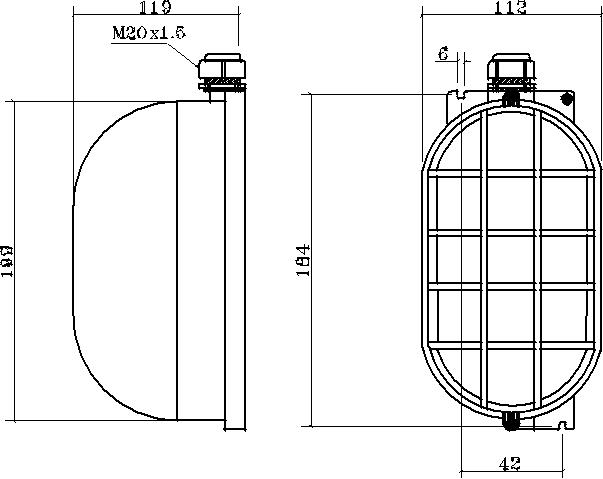 Emission angle: 120° Neutral white light DC power supply: 10…30 Vcc  Protection rating: IP65  Insulation class: IAmbient temperature for use: -20…+40°C 	Cable section max: 2,5mm²Light intensity: 450 lux a 1 m  Protected against power surges  Power consumption: 6 W	Dimensions: 199 x 112 x 119mm	Operative life: 30.000 hours at 25°C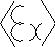 Binding Union srl – via Cuorgnè, 21 – 10156 Torino – Italy – tel. +39.011.2625414 – Fax +39.011.2625428 –www.binding.it – 7LAMPS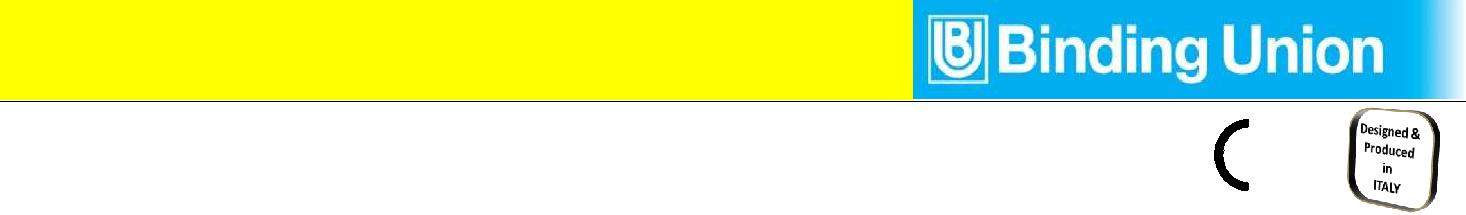 LUXBOMA - LED boom lamps, with courtesy light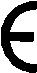 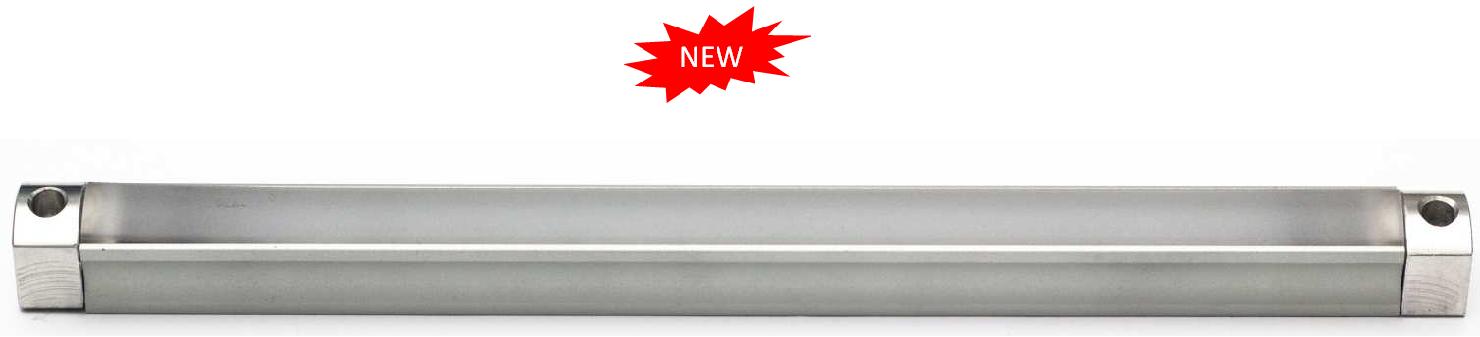 LUXBOMA, LED boom lamps with courtesy lightLED lamps for the cockpit lighting. Elegant finishing, reduced dimensions, long duration and low power consumption.Can be placed in the boom inferior groove (for ex. Selden™ and Sparcraft™). White main light and red courtesy oneSuitable also for assembly under crosstrees, rollbar and awnings on in motor vainsTechnical specifications	Application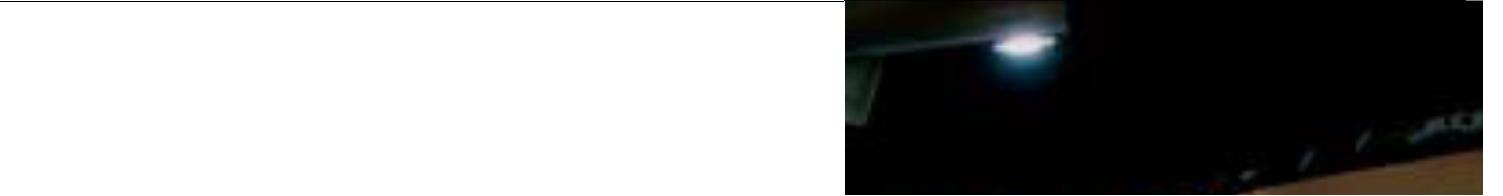 Case in anodized aluminum Emission angle 60° Cold white main light (5800°K) Red courtesy light Sea cable of 40 cm Power Supply: 10…30 Vdc High protection class IP66 Luminous intensity: 450 lux at 1 m Protected against polarity inversion Protected against power surges Low power consumption (6 W), long duration Dimensions: 325 (Length) x 18 (A) x 18 mm (B) Work life: 30.000 hours @ 25°C 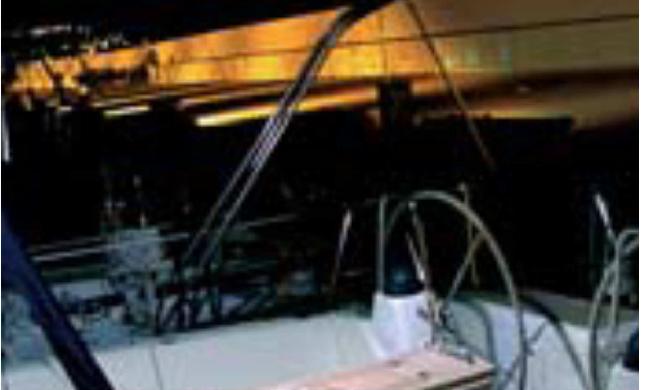 Dimensions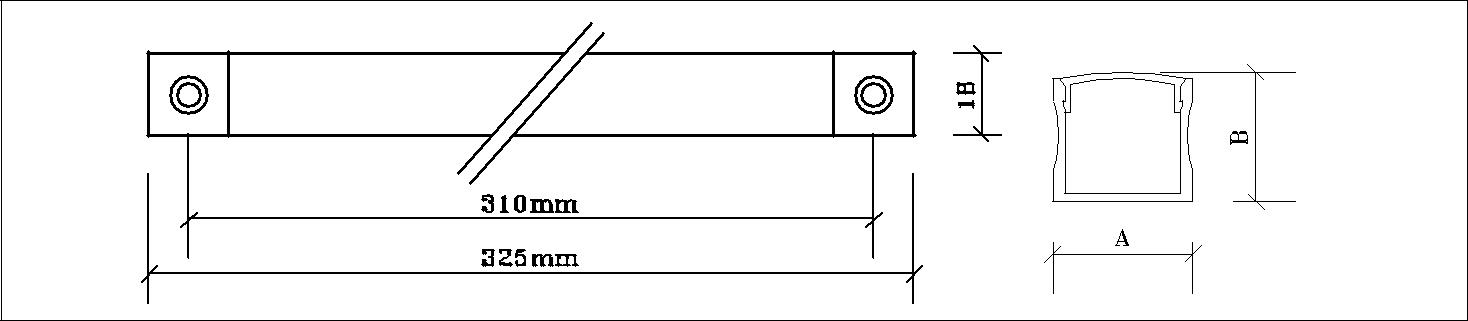 Models	DescriptionsLXB830KWR	Surface mount lamp, white light, red courtesy oneAV0478	Mounting plastic clips (set of two)Binding Union srl – via Cuorgnè, 21 – 10156 Torino – Italy – tel. +39.011.2625414 – Fax +39.011.2625428 –www.binding.it – 8LAMPS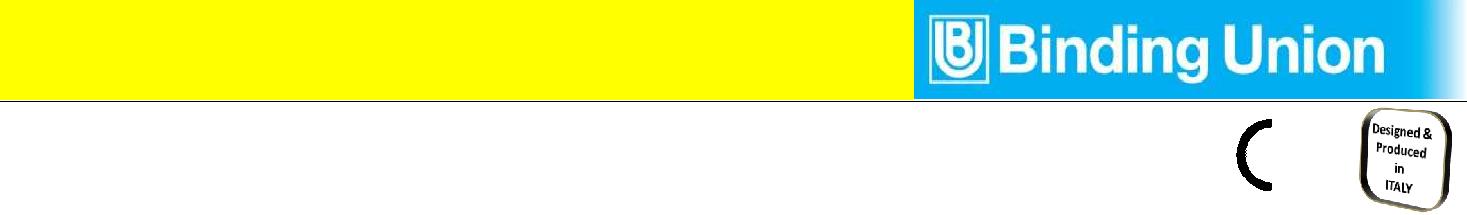 COURTESY LIGHTSPERLA, LED courtesy lights for internals and externalsSmall and bright lights available in white, blue, red, green and amber. Designed for exterior use, with a single-piece case and fully resined inside, they are completely waterproof. They allow a simple and rapid installation and can be fixed with glue or screwed in and blocked with a nut. Useful for illuminating or marking steps, borders, ladders, bathrooms, cockpit area and other environments.Technical specifications	Application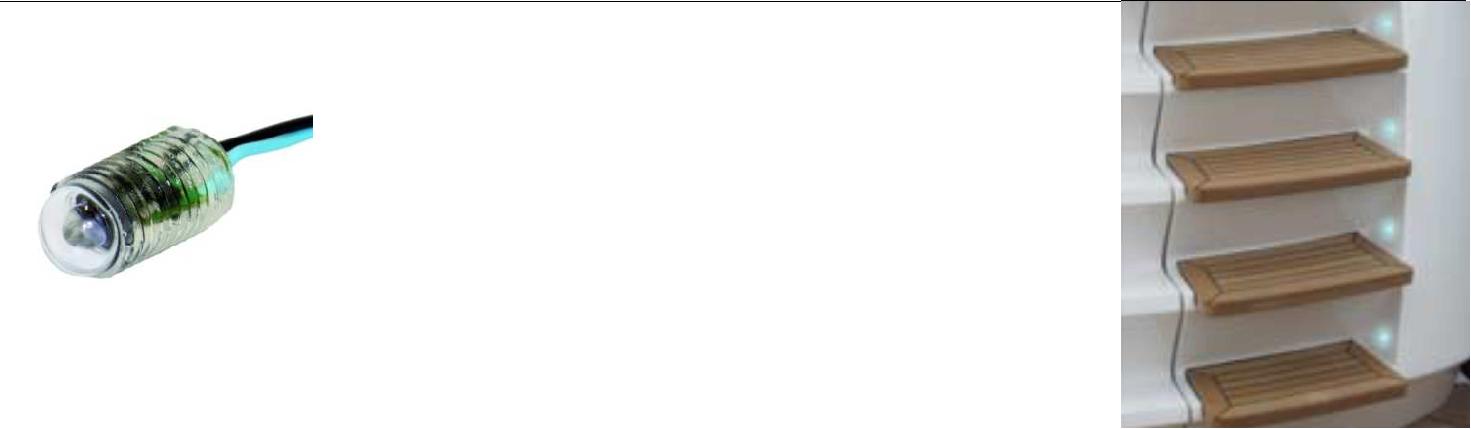 Polycarbonate case Emission angle 30° Models: white, blue, red, green and amber light Cable: 20 cm Power Supply: 10…30 Vdc High protection class IP67 Luminous intensity: 20 lux 1 LED (1 m) No polarity Thread: 12 MA x 1,5 mm Low power consumption: 0,3 W (12V), 0,6W (24V) Dimensions: Ø 12 x 24 mm Work life: 30.000 hours @ 25°C GEMMA, LED courtesy lights for internals and externalsCompact and bright lamps for exteriors. Available with light of colour white, blue, red, green or amber. With a single-piece case and fully resined inside, they are completely waterproof. They allow a simple and rapid installation and can be fixed anywhere with glue or screwed in and blocked with the nut. Useful for illuminating or marking steps, borders, ladders, cockpit area, bathrooms and other environments. They can be powered with any voltage between 10 and 30 Vdc..Technical specifications	ApplicationPolycarbonate case Emission angle 30° Models: white, blue, red, green and amber light Cable: 20 cm Power Supply: 10…30 Vdc High protection class IP67 Luminous intensity: 20 lux 1 LED (1 m) No polarity Thread: 12 MA x 1,5 mm Low power consumption: 0,3 W (12V), 0,6W (24V) Dimensions: Ø 18 x Ø 12 x 24 mm Work life: 30.000 hours @ 25°C 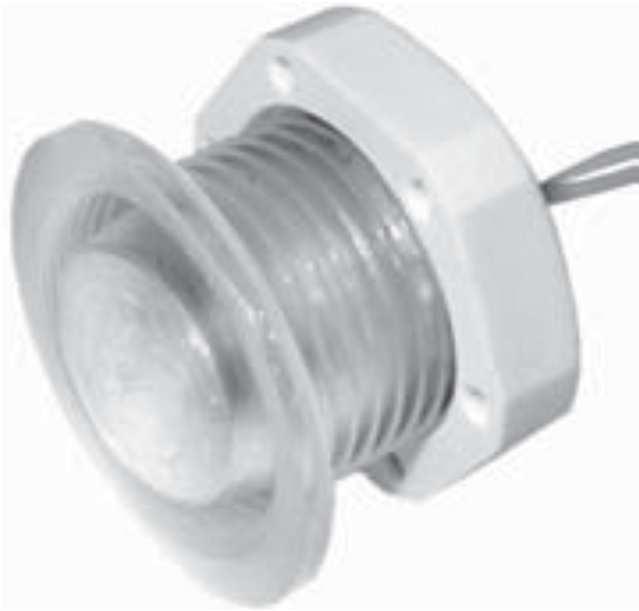 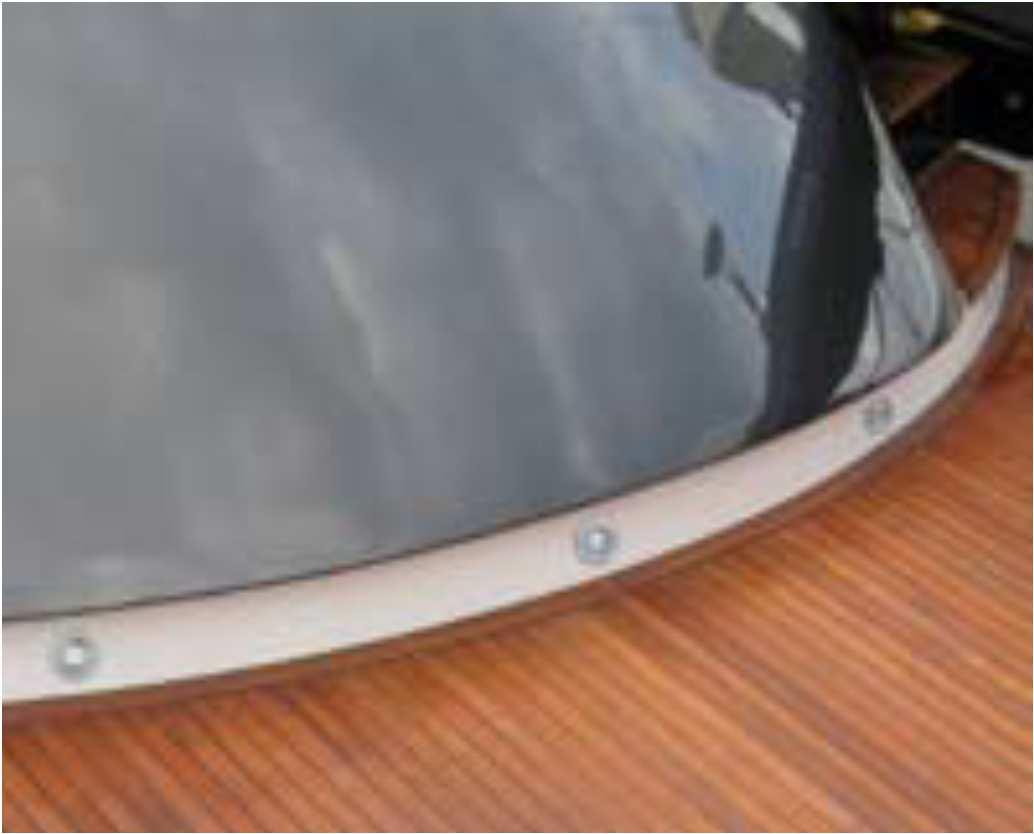 Binding Union srl – via Cuorgnè, 21 – 10156 Torino – Italy – tel. +39.011.2625414 – Fax +39.011.2625428 –www.binding.it – 9LAMPSGIADA - LED lamp for interiors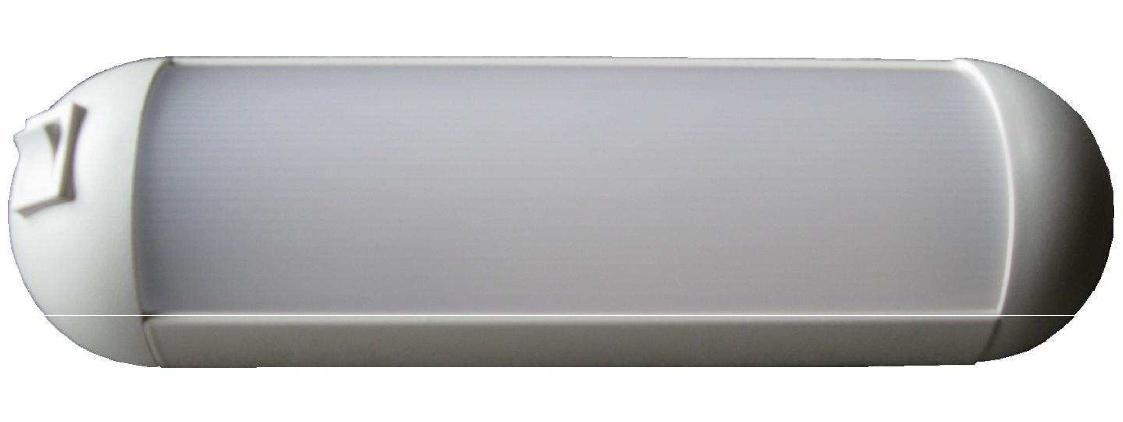 GIADA, LED lamps for interiorsNew-concept minimal design, based on LED technology. Light emission is wide and uniform. Designed to be used on work panels, engine rooms, lifts, kitchens and wardrobes. Models available, with or without onboard power switch. Their low power consumption makes them useful for emergency scenarios, powered by a battery.Technical specifications	Application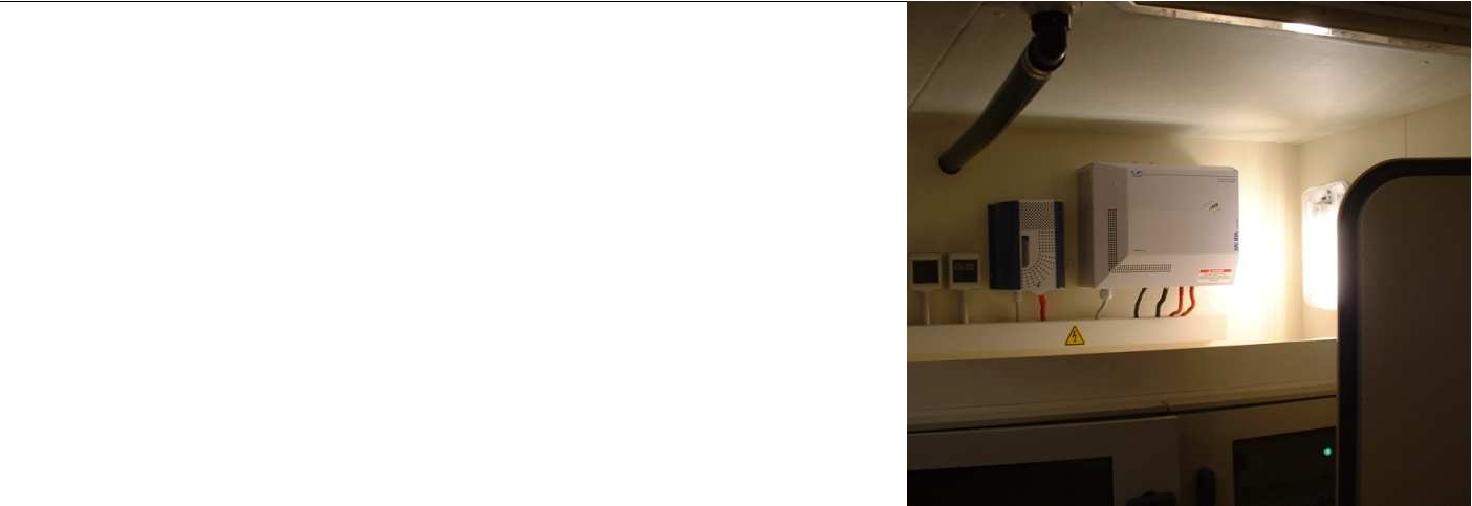 High brightness, bright light Aluminum and plastic case Neutral white light (4500 °K) Emission angle: 120° Opaline filter Power Supply: 10…30 Vdc Luminous intensity: 80 lux 1 m No polarity Protection class: IP42 Protected against power surges Low power consumption: 6 W Work life: 30.000 hours @ 25°C Dimensions: 240 (A) x 70 (C) x 35mm (B) Dimensions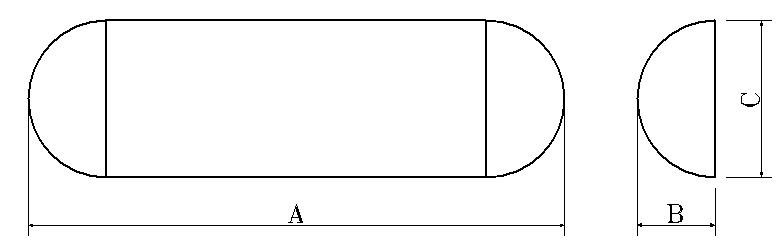 Models	DescriptionLGD114KW	LED lamp for internals, without switch, opaline front filter.LGD214KW	LED lamp for internals, with switch, opaline front filterBinding Union srl – via Cuorgnè, 21 – 10156 Torino – Italy – tel. +39.011.2625414 – Fax +39.011.2625428 –www.binding.it – 10LAMPSLED MODULAR LAMPS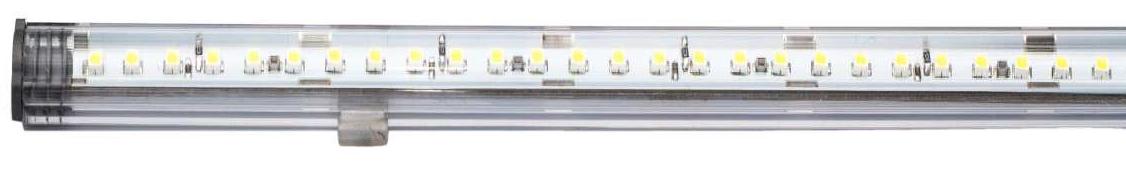 PRISMA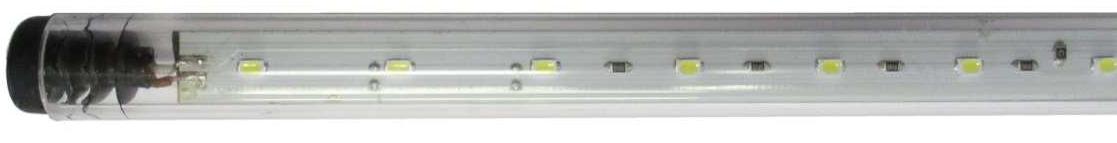 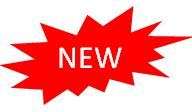 SIBILLAPRISMA/SIBILLA, LED modular lamps for interiors and exteriorsSuitable to light ambients, as kitchen, baths, cabinets, motor vains, lockers, cockpits and awnings. Suitable where it is useful to have strong lamps, of minimum size, long duration and low consumptionPrisma light intensity: 310 lux 1 m (530 lux double density) 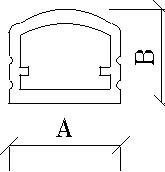 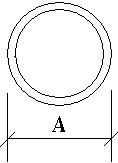 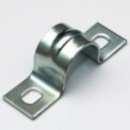 Prisma dimensions: 12,5 (A) x 10,5mm (B) x 220…99 0 mm 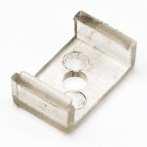 Sibilla dimensions: Ø 14mm x 220…990 mm Set of two metal or plastic clasps for mounting 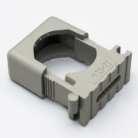 Binding Union srl – via Cuorgnè, 21 – 10156 Torino – Italy – tel. +39.011.2625414 – Fax +39.011.2625428 –www.binding.it – 11LAMPSSPOT - LED light bulbsSPOT 28, LED lamps, diameter 28 mm, for G4 and GU 5.3 socketsHigh efficiency LED lamps. They replace the halogen lamps from 15 W and offer a consumption of only 2,2 W with an operating life 10 times superior. They emit a pleasant warm white light (very similar to the halogen one) that is given out in uniform way in the environment thanks to the wide and uniform emission angle.The available model satisfies different needs of Power Supply and connection.Technical specifications	DimensionsReplace the halogen bulbs from 15W Bulb diameter: 28 mm G4 and GU5.3 sockets (central, changeable in lateral surface)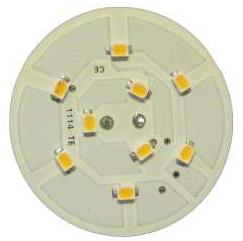 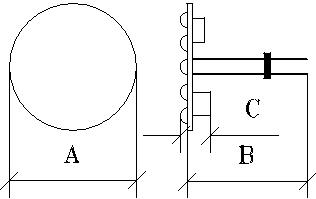  Warm white light (3000 °K), CRI80  Emission angle 120°	Power Supply: 10…30 VdcLuminous intensity: 40 lux at 1 m (11 lux-2m) No polarity Protected against power surges Low power consumption 2,2 W Dimensions: 28 (A) x 30 (B) x 8 mm (C) Work life: 30.000 hours @ 25°C SPOT 35, LED lamps, diameter 35mm, for G4 and GU 5.3 sockets, with dimmerHigh efficiency LED lamps. They replace the halogen lamps from 20 W and offer a consumption of only 3 W. They emit a pleasant warm white light (very similar to the halogen one) that is given out in uniform way in the environment thanks to the wide and uniform emission angle.The available model satisfies different needs of Power Supply and connection.Technical specifications	DimensionsReplace the halogen bulbs from 20W Bulb diameter: 35 mm 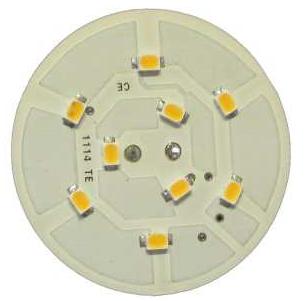 	G4 e GU5.3 sockets (central, changeable in lateral surface)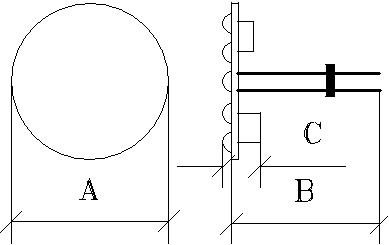  Warm white light (3000 °K), CRI80  Emission angle 120°	Power Supply: 10…30 Vdc	Luminous intensity: 55 lux at 1 m (15 lux-2 m)Protected against power surges Low power consumption 3 W Dimensions: 35 (A) x 30 (B) x 8 mm (C) Work life: 30.000 hours @ 25°C Binding Union srl – via Cuorgnè, 21 – 10156 Torino – Italy – tel. +39.011.2625414 – Fax +39.011.2625428 –www.binding.it – 12LAMPSSPOT - LED light bulbsSPOT 50, LED lamps, diameter 50 mm, for internal and external useHigh protection and efficiency LED lamps. They replace the halogen lamps from 20 W and offer a power consumption of only 3 W with an operative life 10 times superior. They emit a pleasant warm white light (very similar to the halogen one) that is given out in uniform way in the environment thanks to the wide and uniform emission angle. Suitable also to be installed in external environments (option S).Technical specifications	Dimensions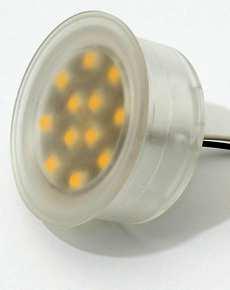 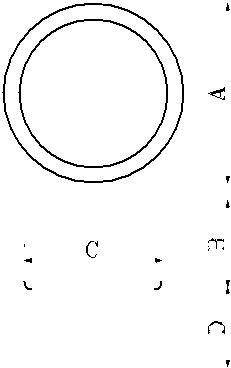 SPOT MR16, LED lamps, diameter 50mm, with GU5.3 socket, for internalsLED lamps with high efficiency, same size of the dichroic 20 W halogen ones, but have a power consumption of only 3W with an operative life 10 times superior. They emit warm white light (similar to the halogen) given out in uniform way in the environment thanks to the wide emission angle.Technical specifications	DimensionsLamps equal to the halogen ones by 20 W  Diameter: 50 mm, with socket GU5.3  Warm white light (3000 °K)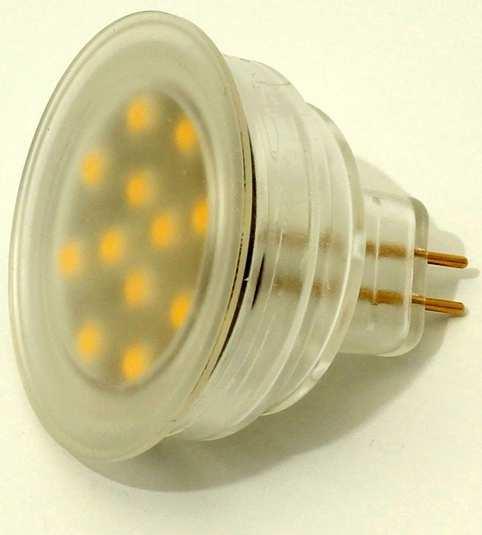 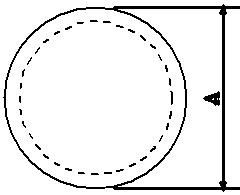  Emission angle 120°  Satinized filter	Power Supply: 12 Vdc/ac	Luminous intensity: 55 lux at 1 m (15 lux 2m)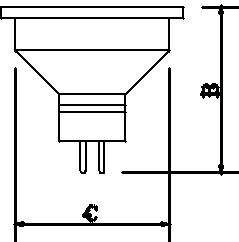 No polarity 	Protected against power surgesLow power consumption 3 W  Dimensions: 50 (A) x 47 (B) x 44mm (C)  Work life: 30.000 hours at 25°CModels	DescriptionLSPM16JW30	LED lamp, GU5.3 socket, 12 Vdc/acBinding Union srl – via Cuorgnè, 21 – 10156 Torino – Italy – tel. +39.011.2625414 – Fax +39.011.2625428 –www.binding.it – 13LAMPSZEN - LED spotlights, recessed mount, for interiorsZEN 45, LED spotlights, recessed mount, for interiors (transparent filter)Essential and minimum size, very thin. Suitable for classic and modern environments. Chromed plastic frame. Suitable to light closets, kitchens or as courtesy lights.The low consumption allows to use them in high autonomy emergency plants.They offer a simple and quick installation; they can be fastened under pressure or with the nut.Technical specificationsTransparent filter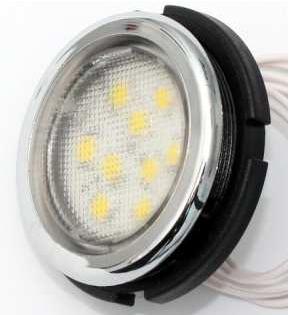 Map filter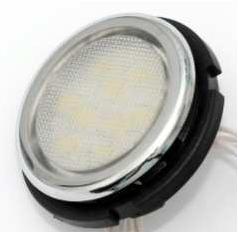 Equivalent to the halogen ones by 15W Low power consumption: 2,2W (9 LED) Power Supply: 10…30 Vdc Emission angle 120° Neutral white light (4000°K) Luminous intensity: 33 lux at 1 m (13 lux at 2 m) No polarity and protected against power surges Recessed mounting: pressure fastening or with the die Wires connections from 30cm Protection class: front IP66, back IP40 Dimensions:  45 (A) x 19 (C) x 40,8 mm (B), hole Ø 41,0 mm Work life: 30.000 hours at 25°C Dimensions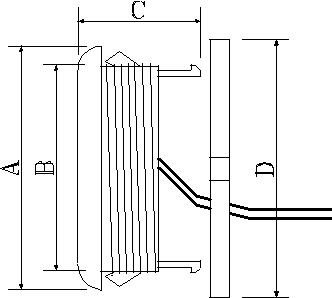 ZEN 45, LED spotlights, recessed mount, for interiors bicoloredEssential and minimum size, very thin. Chromed plastic frame. Suitable to light throughfare or as courtesy lights, two-colors. They offer a simple and quick installation; they can be fastened under pressure or with the nut.Technical specifications Low consumption: 1 W (9 LED)  Power Supply: 10…30 Vdc Emission angle 120°  White and blue light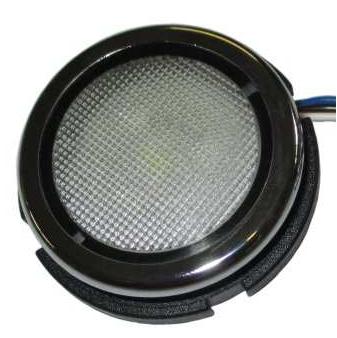  Protected against polarity inversion  Protected against power surges Recessed mounting: hole Ø 41mm, pressure fastening or with the die  Wires connections from 30cm	Protection class: front IP66, back IP65	Dimensions: 45 (A) x 19 (C) x 40,8 mm (B), hole Ø 41,0 mmModels	DescriptionLZE45KWB	LED spotlight, Ø 45mm, 10…30 Vdc,, white light and bl ue courtesy light, map filterBinding Union srl – via Cuorgnè, 21 – 10156 Torino – Italy – tel. +39.011.2625414 – Fax +39.011.2625428 –www.binding.it – 14LAMPSSABA - LED spotlights, recessed mount, stainlessApplication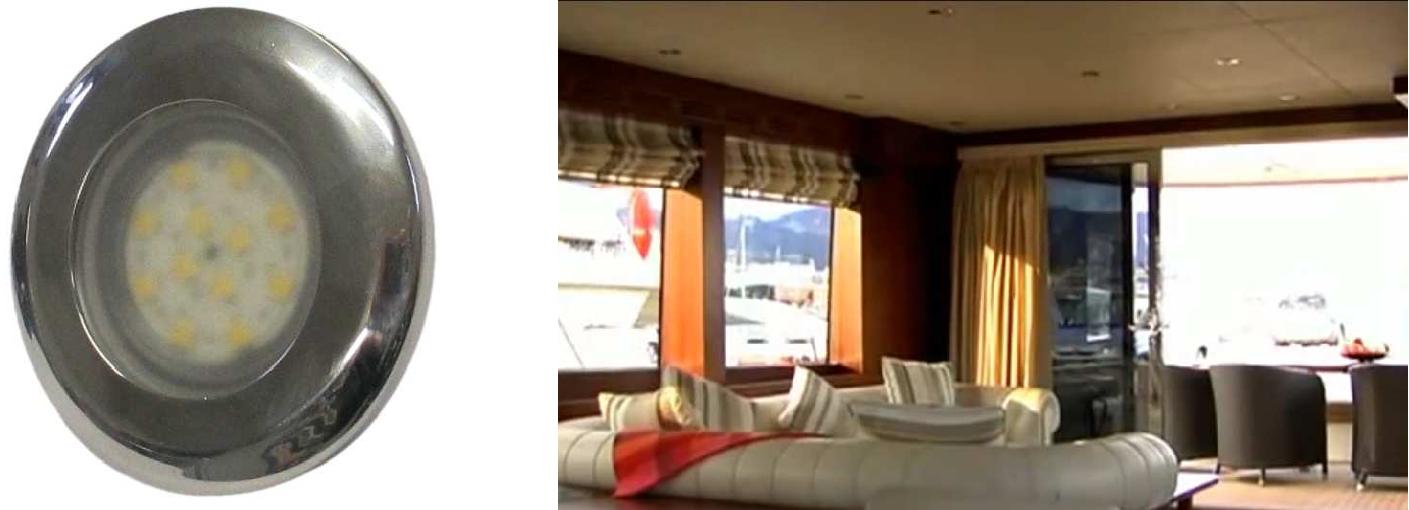 SABA, LED spotlights, recessed mount, s.steel frame, for interiors and exteriorsElegant stainless steel structure AISI 316. Intense and uniform lighting with a wide emission angle. Suitable for classic and modern environments. Standard gloss finish or satin (option). Suitable to light cabins, kitchens, cockpit, baths, integrated directly in the furniture, motor vain. Their low power consumption allows them to be used in emergency setups.Technical specifications	DimensionsStainless steel AISI 316 case Equivalent to halogen spotlights of 20 W 	Emission angle 120°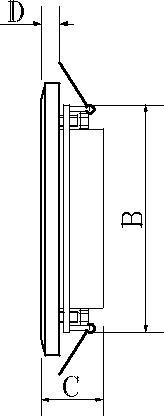 Matte filter  Warm white light (3000°K) or Neutral white light (4000°K)  Low power consumption: 3 W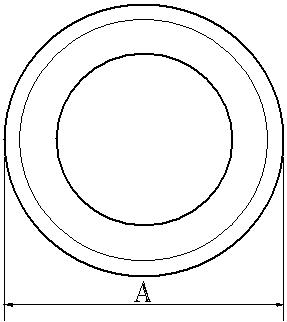 Power Supply: 12 Vdc/ac 	Power Supply: 10…30 Vdc, also with dimmer (ACD001/ 3)Protection class: IP52 front, IP20 back Usable also to the external: with S option (IP65)  Luminous intensity: 55 Lux at 1m (15 Lux at 2m)  Protected against power surges	Recessed mounting, with spring fasteningDimensions: 78 (A) x 62 (B) x 30 (C) x 8mm (D) Work life: 30.000 hours at 25°C Binding Union srl – via Cuorgnè, 21 – 10156 Torino – Italy – tel. +39.011.2625414 – Fax +39.011.2625428 –www.binding.it – 15LAMPS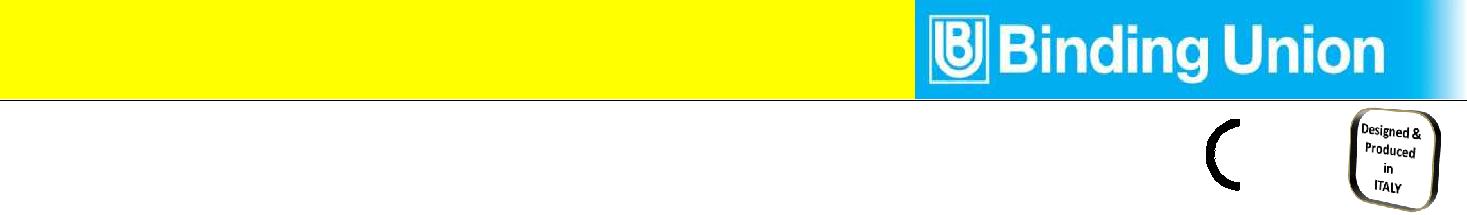 PUNTO - Recessed LED spotlight for interiors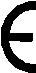 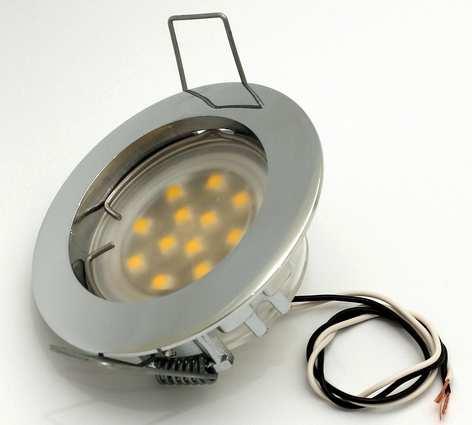 PUNTO, Recessed LED spotlight for interiorsCompact and elegant, they are suitable for classic and modern rooms. Alluminium alloy frame with chromium-plated finish (on request white or golden). They are suitable for lift cars, elevator shafts and engine rooms. The Low power consumption allows to use them in high autonomy emergency plants. They are also available pre-cabled for fast hooking/unhooking..Technical specifications	DimensionsCorresponding to 20 W halogen spotlight 	Low power consumption 3 W	Two power supply types: 12 Vdc/ac, 10…30 Vdc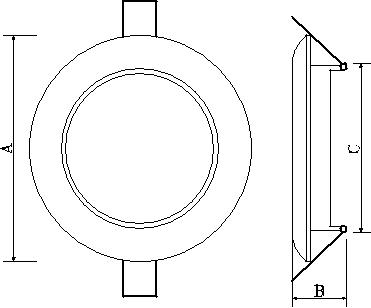 Emission angle 120° Warm white light (3000°K) or neutral (4000°K) Lighting intensity 55 Lux at 1 m, 15 Lux at 2 m Without polarity, Protected against power surges  Cable with connector for fast hooking/unhooking (P option)  Recessed mount, with spring fasteningDimensions LPT75 models: 75 (A) x 65 (C) x 30mm (B) Dimensions LPT60 models: 60 (A) x 48 (C) x 30mm (B) Protection class IP40 (IP65 with S option) Operative life: 30.000 hours at 25°C Pre-cabled system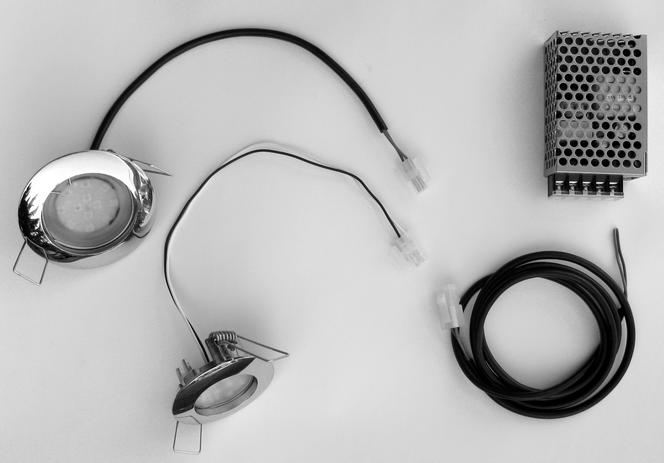 Binding Union srl – via Cuorgnè, 21 – 10156 Torino – Italy – tel. +39.011.2625414 – Fax +39.011.2625428 –www.binding.it – 16CONFORMITY TO STANDARDSCONFORMITY TO STANDARDSATEX EXECUTIONATEX Directive 94/9/CEIIC 3G 2D - IP65ATEX Directive 94/9/CEIIC 3G 2D - IP65ModelsDescriptionIIC 3G 2D - IP65ModelsDescriptionIIC 3G 2D - IP65ModelsDescriptionLAX120KW50Led lamp, surface frame, ATEX execution, neutral white, 10…30Vcc power supplyLed lamp, surface frame, ATEX execution, neutral white, 10…30Vcc power supplyLed lamp, surface frame, ATEX execution, neutral white, 10…30Vcc power supplyLAX201152EX2 poles Switches, 16A 250Vac, RAL 9005 (black), ATEX execution, IP66 protection rating2 poles Switches, 16A 250Vac, RAL 9005 (black), ATEX execution, IP66 protection rating2 poles Switches, 16A 250Vac, RAL 9005 (black), ATEX execution, IP66 protection ratingLAX9XXKW50Led light bulbs, for watertight lighting fixture (ATEX Palazzoli), neutral white, 10…30Vcc p.supplyLed light bulbs, for watertight lighting fixture (ATEX Palazzoli), neutral white, 10…30Vcc p.supplyLed light bulbs, for watertight lighting fixture (ATEX Palazzoli), neutral white, 10…30Vcc p.supplyModelsDescriptionModelsDescriptionLPE112KWWhite courtesy lightLPE112KAAmber courtesy lightLPE112KBBlue courtesy lightAV0411Chromed brass frame, Ø 24 x 6mmLPE112KRRed courtesy lightAV0414Gilded brass frame, Ø 24 x 6mmLPE112KGGreen courtesy lightAV0454Line protectionModelsDescriptionModelsDescriptionLGE118KWWhite courtesy lightLGE118KGGreen courtesy lightLGE118KBBlue courtesy lightLGE118KAAmber courtesy lightLGE118KRRed courtesy lightAV0391Stainless frame, dim. Ø 32 x 4mmTechnical specificationsTechnical specificationsPRISMASIBILLA4 standard sizes   Neutral white light: 5000 °K   Neutral white light: 5000 °K   Emission angle 90° Prisma   Emission angle 90° Prisma   Emission angle 120° Sibilla   Emission angle 120° SibillaPower supply: 12 o 24 VdcAV0425AV0425Sibilla light intensity: 280 lux 1 m (480 lux double density)AV0428IP54 plastic caseProtected against power surgesAV0426ModelsDescriptionLengthConsumptionN° led’sLPI122FW40LED lamp, 12 Vdc220mm3,2 W12LPI151FW40LED lamp, 12 Vdc510mm8 W30LPI171FW40LED lamp, 12 Vdc710mm11,2 W42LPI199FW40LED lamp, 12 Vdc990mm16 W60LPI227FW40LED lamp, 12 Vdc, double density270mm8 W30LPI251FW40LED lamp, 12 Vdc, double density510mm16 W60LPI277FW40LED lamp, 12 Vdc, double density770mm24 W90LPI299FW40LED lamp, 12 Vdc double density990mm32 W120LSI122FW40LED lamp, 12 Vdc220mm3,2 W12LSI151FW40LED lamp, 12 Vdc510mm8 W30LSI171FW40LED lamp, 12 Vdc710mm11,2 W42LSI199FW40LED lamp, 12 Vdc990mm16 W60LSI227FW40LED lamp, 12 Vdc, double density270mm8 W30LSI251FW40LED lamp, 12 Vdc, double density510mm16 W60LSI277FW40LED lamp, 12 Vdc, double density770mm24 W90LSI299FW40LED lamp, 12 Vdc, double density990mm32 W120ModelsOptionsModelsAccessoriesG24 Vdc power supplyAV0425Set of two metal clasps for mounting30Warm white light 3000°KAV0426Set of two plastic clasps for mountingAV0428Set of two plastic clasps for mountingModelsDescriptionModelsAccessoriesLSP28CKW30LED lamp, socket G4/GU5.3 central, 10÷30VdcAV0454Line protectionModelsDescriptionModelsAccessoriesLSP35CKW30LED lamp, sockets G4/GU5.3 centralACD003Dimmer, 100 W (12 Vdc)LSP35CKW30DLED lamp, sockets G4/GU5.3 central, dimmableAV0454Line protection   Diameter 50mm, wires connection   Diameter 50mm, wires connection   Diameter 50mm, wires connection   Diameter 50mm, wires connection   Diameter 50mm, wires connection   Diameter 50mm, wires connection   Diameter 50mm, wires connection   Diameter 50mm, wires connection   Diameter 50mm, wires connection   Diameter 50mm, wires connection   Diameter 50mm, wires connection   Diameter 50mm, wires connection   Diameter 50mm, wires connection   Diameter 50mm, wires connection   Diameter 50mm, wires connection   Diameter 50mm, wires connection   Diameter 50mm, wires connection   Diameter 50mm, wires connection   Diameter 50mm, wires connection   Diameter 50mm, wires connection   Diameter 50mm, wires connection   Diameter 50mm, wires connection   Diameter 50mm, wires connection   Diameter 50mm, wires connection   Diameter 50mm, wires connection   Low power consumption: 3 W   Low power consumption: 3 W   Low power consumption: 3 W   Low power consumption: 3 W   Low power consumption: 3 W   Low power consumption: 3 W   Low power consumption: 3 W   Low power consumption: 3 W   Low power consumption: 3 W   Low power consumption: 3 W   Low power consumption: 3 W   Low power consumption: 3 W   Warm white light: 3000 °K (neutral 4000°K)   Warm white light: 3000 °K (neutral 4000°K)   Warm white light: 3000 °K (neutral 4000°K)   Warm white light: 3000 °K (neutral 4000°K)   Warm white light: 3000 °K (neutral 4000°K)   Warm white light: 3000 °K (neutral 4000°K)   Warm white light: 3000 °K (neutral 4000°K)   Warm white light: 3000 °K (neutral 4000°K)   Warm white light: 3000 °K (neutral 4000°K)   Warm white light: 3000 °K (neutral 4000°K)   Warm white light: 3000 °K (neutral 4000°K)   Warm white light: 3000 °K (neutral 4000°K)   Warm white light: 3000 °K (neutral 4000°K)   Warm white light: 3000 °K (neutral 4000°K)   Warm white light: 3000 °K (neutral 4000°K)   Warm white light: 3000 °K (neutral 4000°K)   Warm white light: 3000 °K (neutral 4000°K)   Warm white light: 3000 °K (neutral 4000°K)   Warm white light: 3000 °K (neutral 4000°K)   Warm white light: 3000 °K (neutral 4000°K)   Warm white light: 3000 °K (neutral 4000°K)   Warm white light: 3000 °K (neutral 4000°K)   Warm white light: 3000 °K (neutral 4000°K)   Warm white light: 3000 °K (neutral 4000°K)Emission angle 120°Emission angle 120°Emission angle 120°Emission angle 120°Emission angle 120°Emission angle 120°Emission angle 120°Emission angle 120°Emission angle 120°Emission angle 120°Emission angle 120°Emission angle 120°Emission angle 120°Emission angle 120°Emission angle 120°Emission angle 120°Emission angle 120°Emission angle 120°Emission angle 120°Emission angle 120°Emission angle 120°Emission angle 120°Emission angle 120°   Dimmable models (Dimmer ACD003)   Dimmable models (Dimmer ACD003)   Dimmable models (Dimmer ACD003)   Dimmable models (Dimmer ACD003)   Dimmable models (Dimmer ACD003)   Dimmable models (Dimmer ACD003)   Dimmable models (Dimmer ACD003)   Dimmable models (Dimmer ACD003)   Dimmable models (Dimmer ACD003)   Dimmable models (Dimmer ACD003)   Dimmable models (Dimmer ACD003)   Dimmable models (Dimmer ACD003)   Dimmable models (Dimmer ACD003)   Dimmable models (Dimmer ACD003)   Dimmable models (Dimmer ACD003)   Dimmable models (Dimmer ACD003)   Dimmable models (Dimmer ACD003)   Dimmable models (Dimmer ACD003)   Dimmable models (Dimmer ACD003)   Dimmable models (Dimmer ACD003)   Dimmable models (Dimmer ACD003)   Dimmable models (Dimmer ACD003)   Dimmable models (Dimmer ACD003)   Dimmable models (Dimmer ACD003)Satinized front filterSatinized front filterSatinized front filterSatinized front filterSatinized front filterSatinized front filterSatinized front filterSatinized front filterSatinized front filterSatinized front filterSatinized front filterSatinized front filterSatinized front filterSatinized front filterSatinized front filterSatinized front filterSatinized front filterSatinized front filterSatinized front filterSatinized front filterSatinized front filterSatinized front filterSatinized front filter   Power Supply: 12 Vdc/ac,10÷30 Vdc   Power Supply: 12 Vdc/ac,10÷30 Vdc   Power Supply: 12 Vdc/ac,10÷30 Vdc   Power Supply: 12 Vdc/ac,10÷30 Vdc   Power Supply: 12 Vdc/ac,10÷30 Vdc   Power Supply: 12 Vdc/ac,10÷30 Vdc   Power Supply: 12 Vdc/ac,10÷30 Vdc   Power Supply: 12 Vdc/ac,10÷30 Vdc   Power Supply: 12 Vdc/ac,10÷30 Vdc   Power Supply: 12 Vdc/ac,10÷30 Vdc   Power Supply: 12 Vdc/ac,10÷30 Vdc   Power Supply: 12 Vdc/ac,10÷30 Vdc   Power Supply: 12 Vdc/ac,10÷30 Vdc   Power Supply: 12 Vdc/ac,10÷30 Vdc   Power Supply: 12 Vdc/ac,10÷30 Vdc   Power Supply: 12 Vdc/ac,10÷30 Vdc   Power Supply: 12 Vdc/ac,10÷30 Vdc   Power Supply: 12 Vdc/ac,10÷30 Vdc   Power Supply: 12 Vdc/ac,10÷30 Vdc   Power Supply: 12 Vdc/ac,10÷30 Vdc   Power Supply: 12 Vdc/ac,10÷30 Vdc   Power Supply: 12 Vdc/ac,10÷30 Vdc   Power Supply: 12 Vdc/ac,10÷30 Vdc   Power Supply: 12 Vdc/ac,10÷30 Vdc   Protection class IP40 (IP65 option S)   Protection class IP40 (IP65 option S)   Luminous intensity: 55 Lux-1m (15 at 2m)   Luminous intensity: 55 Lux-1m (15 at 2m)   Luminous intensity: 55 Lux-1m (15 at 2m)   Luminous intensity: 55 Lux-1m (15 at 2m)   Luminous intensity: 55 Lux-1m (15 at 2m)   Luminous intensity: 55 Lux-1m (15 at 2m)   Protected against power surges   Protected against power surges   Protected against power surges   Protected against power surges   Protected against power surges   Protected against power surges   Protected against power surges   Protected against power surges   Protected against power surges   Protected against power surges   Protected against power surges   Protected against power surges   Protected against power surges   Protected against power surges   Protected against power surges   Protected against power surges   Protected against power surges   Protected against power surges   Work life: 30.000 hours at 25°C   Work life: 30.000 hours at 25°C   Work life: 30.000 hours at 25°C   Work life: 30.000 hours at 25°C   Work life: 30.000 hours at 25°C   Work life: 30.000 hours at 25°C   Work life: 30.000 hours at 25°C   Work life: 30.000 hours at 25°C   Work life: 30.000 hours at 25°CDimensions: 50 (A) x 22 (B) x 43mm (C)Dimensions: 50 (A) x 22 (B) x 43mm (C)Dimensions: 50 (A) x 22 (B) x 43mm (C)Dimensions: 50 (A) x 22 (B) x 43mm (C)Dimensions: 50 (A) x 22 (B) x 43mm (C)Dimensions: 50 (A) x 22 (B) x 43mm (C)Dimensions: 50 (A) x 22 (B) x 43mm (C)Dimensions: 50 (A) x 22 (B) x 43mm (C)   Recessed hole: Ø 46 (option version “M”)   Recessed hole: Ø 46 (option version “M”)   Recessed hole: Ø 46 (option version “M”)   Recessed hole: Ø 46 (option version “M”)   Recessed hole: Ø 46 (option version “M”)   Recessed hole: Ø 46 (option version “M”)   Recessed hole: Ø 46 (option version “M”)   Recessed hole: Ø 46 (option version “M”)   Recessed hole: Ø 46 (option version “M”)   Recessed hole: Ø 46 (option version “M”)   Recessed hole: Ø 46 (option version “M”)   Recessed hole: Ø 46 (option version “M”)   Recessed hole: Ø 46 (option version “M”)   Recessed hole: Ø 46 (option version “M”)   Recessed hole: Ø 46 (option version “M”)   Recessed hole: Ø 46 (option version “M”)   Recessed hole: Ø 46 (option version “M”)   Recessed hole: Ø 46 (option version “M”)   Recessed hole: Ø 46 (option version “M”)   Recessed hole: Ø 46 (option version “M”)   Recessed hole: Ø 46 (option version “M”)   Recessed hole: Ø 46 (option version “M”)   Recessed hole: Ø 46 (option version “M”)   Recessed hole: Ø 46 (option version “M”)   Recessed hole: Ø 46 (option version “M”)ModelsDescriptionDescriptionLSP50FJW30LED lamps for internals, 12 Vdc/ac, warm white light (3000°K)LED lamps for internals, 12 Vdc/ac, warm white light (3000°K)LED lamps for internals, 12 Vdc/ac, warm white light (3000°K)LED lamps for internals, 12 Vdc/ac, warm white light (3000°K)LED lamps for internals, 12 Vdc/ac, warm white light (3000°K)LED lamps for internals, 12 Vdc/ac, warm white light (3000°K)LED lamps for internals, 12 Vdc/ac, warm white light (3000°K)LED lamps for internals, 12 Vdc/ac, warm white light (3000°K)LED lamps for internals, 12 Vdc/ac, warm white light (3000°K)LED lamps for internals, 12 Vdc/ac, warm white light (3000°K)LED lamps for internals, 12 Vdc/ac, warm white light (3000°K)LED lamps for internals, 12 Vdc/ac, warm white light (3000°K)LED lamps for internals, 12 Vdc/ac, warm white light (3000°K)LED lamps for internals, 12 Vdc/ac, warm white light (3000°K)LED lamps for internals, 12 Vdc/ac, warm white light (3000°K)LED lamps for internals, 12 Vdc/ac, warm white light (3000°K)LED lamps for internals, 12 Vdc/ac, warm white light (3000°K)LED lamps for internals, 12 Vdc/ac, warm white light (3000°K)LED lamps for internals, 12 Vdc/ac, warm white light (3000°K)LED lamps for internals, 12 Vdc/ac, warm white light (3000°K)LED lamps for internals, 12 Vdc/ac, warm white light (3000°K)LED lamps for internals, 12 Vdc/ac, warm white light (3000°K)LED lamps for internals, 12 Vdc/ac, warm white light (3000°K)LED lamps for internals, 12 Vdc/ac, warm white light (3000°K)LED lamps for internals, 12 Vdc/ac, warm white light (3000°K)LED lamps for internals, 12 Vdc/ac, warm white light (3000°K)LSP50FKW40LED lamps for internals, 10..30 Vdc, neutral white light (4000°K)LED lamps for internals, 10..30 Vdc, neutral white light (4000°K)LED lamps for internals, 10..30 Vdc, neutral white light (4000°K)LED lamps for internals, 10..30 Vdc, neutral white light (4000°K)LED lamps for internals, 10..30 Vdc, neutral white light (4000°K)LED lamps for internals, 10..30 Vdc, neutral white light (4000°K)LED lamps for internals, 10..30 Vdc, neutral white light (4000°K)LED lamps for internals, 10..30 Vdc, neutral white light (4000°K)LED lamps for internals, 10..30 Vdc, neutral white light (4000°K)LED lamps for internals, 10..30 Vdc, neutral white light (4000°K)LED lamps for internals, 10..30 Vdc, neutral white light (4000°K)LED lamps for internals, 10..30 Vdc, neutral white light (4000°K)LED lamps for internals, 10..30 Vdc, neutral white light (4000°K)LED lamps for internals, 10..30 Vdc, neutral white light (4000°K)LED lamps for internals, 10..30 Vdc, neutral white light (4000°K)LED lamps for internals, 10..30 Vdc, neutral white light (4000°K)LED lamps for internals, 10..30 Vdc, neutral white light (4000°K)LED lamps for internals, 10..30 Vdc, neutral white light (4000°K)LED lamps for internals, 10..30 Vdc, neutral white light (4000°K)LED lamps for internals, 10..30 Vdc, neutral white light (4000°K)LED lamps for internals, 10..30 Vdc, neutral white light (4000°K)LED lamps for internals, 10..30 Vdc, neutral white light (4000°K)LED lamps for internals, 10..30 Vdc, neutral white light (4000°K)LED lamps for internals, 10..30 Vdc, neutral white light (4000°K)LED lamps for internals, 10..30 Vdc, neutral white light (4000°K)LED lamps for internals, 10..30 Vdc, neutral white light (4000°K)LSP50FKW30DLEDlamps for internals10..30 Vdc,, warm white light (3000°K), dimmerablelamps for internals10..30 Vdc,, warm white light (3000°K), dimmerablelamps for internals10..30 Vdc,, warm white light (3000°K), dimmerablelamps for internals10..30 Vdc,, warm white light (3000°K), dimmerablelamps for internals10..30 Vdc,, warm white light (3000°K), dimmerablelamps for internals10..30 Vdc,, warm white light (3000°K), dimmerablelamps for internals10..30 Vdc,, warm white light (3000°K), dimmerablelamps for internals10..30 Vdc,, warm white light (3000°K), dimmerablelamps for internals10..30 Vdc,, warm white light (3000°K), dimmerablelamps for internals10..30 Vdc,, warm white light (3000°K), dimmerablelamps for internals10..30 Vdc,, warm white light (3000°K), dimmerablelamps for internals10..30 Vdc,, warm white light (3000°K), dimmerablelamps for internals10..30 Vdc,, warm white light (3000°K), dimmerablelamps for internals10..30 Vdc,, warm white light (3000°K), dimmerablelamps for internals10..30 Vdc,, warm white light (3000°K), dimmerablelamps for internals10..30 Vdc,, warm white light (3000°K), dimmerablelamps for internals10..30 Vdc,, warm white light (3000°K), dimmerablelamps for internals10..30 Vdc,, warm white light (3000°K), dimmerablelamps for internals10..30 Vdc,, warm white light (3000°K), dimmerablelamps for internals10..30 Vdc,, warm white light (3000°K), dimmerablelamps for internals10..30 Vdc,, warm white light (3000°K), dimmerablelamps for internals10..30 Vdc,, warm white light (3000°K), dimmerablelamps for internals10..30 Vdc,, warm white light (3000°K), dimmerablelamps for internals10..30 Vdc,, warm white light (3000°K), dimmerablelamps for internals10..30 Vdc,, warm white light (3000°K), dimmerableLSP50FKW40DLEDlamps for internals, 10..30 Vdc, neutral white light (4000°K), dimmerablelamps for internals, 10..30 Vdc, neutral white light (4000°K), dimmerablelamps for internals, 10..30 Vdc, neutral white light (4000°K), dimmerablelamps for internals, 10..30 Vdc, neutral white light (4000°K), dimmerablelamps for internals, 10..30 Vdc, neutral white light (4000°K), dimmerablelamps for internals, 10..30 Vdc, neutral white light (4000°K), dimmerablelamps for internals, 10..30 Vdc, neutral white light (4000°K), dimmerablelamps for internals, 10..30 Vdc, neutral white light (4000°K), dimmerablelamps for internals, 10..30 Vdc, neutral white light (4000°K), dimmerablelamps for internals, 10..30 Vdc, neutral white light (4000°K), dimmerablelamps for internals, 10..30 Vdc, neutral white light (4000°K), dimmerablelamps for internals, 10..30 Vdc, neutral white light (4000°K), dimmerablelamps for internals, 10..30 Vdc, neutral white light (4000°K), dimmerablelamps for internals, 10..30 Vdc, neutral white light (4000°K), dimmerablelamps for internals, 10..30 Vdc, neutral white light (4000°K), dimmerablelamps for internals, 10..30 Vdc, neutral white light (4000°K), dimmerablelamps for internals, 10..30 Vdc, neutral white light (4000°K), dimmerablelamps for internals, 10..30 Vdc, neutral white light (4000°K), dimmerablelamps for internals, 10..30 Vdc, neutral white light (4000°K), dimmerablelamps for internals, 10..30 Vdc, neutral white light (4000°K), dimmerablelamps for internals, 10..30 Vdc, neutral white light (4000°K), dimmerablelamps for internals, 10..30 Vdc, neutral white light (4000°K), dimmerablelamps for internals, 10..30 Vdc, neutral white light (4000°K), dimmerablelamps for internals, 10..30 Vdc, neutral white light (4000°K), dimmerablelamps for internals, 10..30 Vdc, neutral white light (4000°K), dimmerableSProtection cap (IP65), for external useProtection cap (IP65), for external useProtection cap (IP65), for external useProtection cap (IP65), for external useProtection cap (IP65), for external useProtection cap (IP65), for external useProtection cap (IP65), for external useProtection cap (IP65), for external useProtection cap (IP65), for external useProtection cap (IP65), for external useProtection cap (IP65), for external useProtection cap (IP65), for external useProtection cap (IP65), for external useProtection cap (IP65), for external useProtection cap (IP65), for external useProtection cap (IP65), for external useProtection cap (IP65), for external useProtection cap (IP65), for external useProtection cap (IP65), for external useProtection cap (IP65), for external useProtection cap (IP65), for external useProtection cap (IP65), for external useProtection cap (IP65), for external useProtection cap (IP65), for external useProtection cap (IP65), for external useProtection cap (IP65), for external useMSprings for the recessed insertion (not compatible with the option “S”)Springs for the recessed insertion (not compatible with the option “S”)Springs for the recessed insertion (not compatible with the option “S”)Springs for the recessed insertion (not compatible with the option “S”)Springs for the recessed insertion (not compatible with the option “S”)Springs for the recessed insertion (not compatible with the option “S”)Springs for the recessed insertion (not compatible with the option “S”)Springs for the recessed insertion (not compatible with the option “S”)Springs for the recessed insertion (not compatible with the option “S”)Springs for the recessed insertion (not compatible with the option “S”)Springs for the recessed insertion (not compatible with the option “S”)Springs for the recessed insertion (not compatible with the option “S”)Springs for the recessed insertion (not compatible with the option “S”)Springs for the recessed insertion (not compatible with the option “S”)Springs for the recessed insertion (not compatible with the option “S”)Springs for the recessed insertion (not compatible with the option “S”)Springs for the recessed insertion (not compatible with the option “S”)Springs for the recessed insertion (not compatible with the option “S”)Springs for the recessed insertion (not compatible with the option “S”)Springs for the recessed insertion (not compatible with the option “S”)Springs for the recessed insertion (not compatible with the option “S”)Springs for the recessed insertion (not compatible with the option “S”)Springs for the recessed insertion (not compatible with the option “S”)Springs for the recessed insertion (not compatible with the option “S”)Springs for the recessed insertion (not compatible with the option “S”)Springs for the recessed insertion (not compatible with the option “S”)ModelsDescriptionLZE45KW40T9 LED spotlight, Ø 45mm, hole Ø 41mm, 2 wires, 10…30Vdc, neutral white light, transparent filterLZE45KW40L9 LED spotlight, Ø 45mm, hole Ø 41mm, 2 wires, 10…30Vdc, neutral white light, map filterModelsDescriptionLSA80RJW30LED spotlight, bright finishing, Power Supply 12 Vdc/Vac, Warm white lightLSA80RKW40LED spotlight, bright finishing, Power Supply 10…30 Vdc , Neutral white lightLSA80RKW30DLED spotlight, bright finishing, Power Supply 10…30 Vdc , Warm white light , with dimmerLSA80RKW40DLED spotlight, bright finishing, Power Supply 10…30 Vdc , Neutral white light , with dimmerBSatinized finishingSTreatment for IP65 external useACD001Dimmer for loads up to 25 W (12 Vdc) – 50 W (24 Vdc)ACD003Dimmer for loads up to 100 W (12 Vdc) – 200 W (24 Vdc)AV0454Line protectionModelsDescriptionModelsDescriptionLPT75JW30LED spotlight, 12 Vdc/ac, Warm whitePConnettor on the power supply cableLPT75KW40LED spotlight, 10÷30 Vdc, neutral whiteSTreatment for protection IP65LPT60KW40TLED spotlight, 10÷30 Vdc, neutral whiteAV0424Extension 1200mmDFrame golden finishingAV0454Line protectionWFrame white finishingAV0438Power supply 100-240 Vac / 12 Vdc, 25 W